Toulouse-LautrecFiche élève A21/ Le peintre : BiographieHenri de Toulouse-Lautrec est né en 1864. Ses parents sont nobles : son père est comte de Toulouse-Lautrec et sa mère, qui s’appelle Adèle Tapié de Céleyran, est comtesse. A 15 ans, il se casse une jambe, puis l’autre. Ses jambes grandissent mal, il reste petit.A 17 ans, il arrête ses études et commence à peindre. A 20 ans, il va habiter à Montmartre à Paris. Il passe beaucoup de temps dans les cabarets. Il peint ses amis Louise Weber (surnommée La goulue), Jane Avril et Aristide Bruant et dessine des affiches pour leurs spectacles. Il aime les maisons closes et le théâtre le passionne.A 32 ans, il voyage à Londres et à Lisbonne. A 35 ans, il passe 3 mois dans un hôpital car il est en mauvaise santé. En 1901, il meurt près de sa mère.1) Remplissez avec les informations correctes:Nom : …………………………………………………………………………………Prénom : ……………………………………………………………………………...Famille : 	- Comment s’appelle sa mère ? ………………………………………………………- Combien a-t-il d’enfants ? ……………………………………………………………Date de naissance: ……………………………………………………………………..- Quel est son handicap ? ……………………………………………………………….- Où a-t-il voyagé ? ……………………………………………………………………- Quel âge a Henri quand il meurt ? ……………………………………………………2) Ecrivez en lettres:a) Henri de Toulouse-Lautrec est né en ____________________________________.b) Il se casse les jambes à ____________________ ans.c) Il arrête ses études à_______________________________________________ ans.d) Il voyage à Londres et à Lisbonne quand il a ___________________________ ans.e) Il a ______________________________________ ans quand il va à l’hôpital.f) Il meurt à ______________________________________ ans.3) Répondez aux questions.1/ Quel est le quartier préféré de Toulouse-Lautrec à Paris ?………………………………………………………………………………………..2/ Qui sont ses amis ? (3 réponses)…………………………………………………………………………………………3/ Quelles sont ses passions ?…………………………………………………………………………………………2/ Le style : Conjugue les verbes au présent.Toulouse-Lautrec (apprendre) ___________________________ à peindre des animaux avec le peintre René Princeteau.En 1882, il (travailler) _______________________________ à Paris dans l’atelier de Bonnat, puis chez Cormon. Il (rencontrer) __________________________ Van Gogh qui l’(influencer) _____________________________ beaucoup pendant un moment.Ensuite, il (s’installer) _____________________________ à Montmartre. Il (illustrer) ________________________ les chansons d’Aristide Bruant et (commencer) ______________ à peindre des portraits réalistes de femmes des cafés-concerts avec des couleurs sombres et des scènes de danse.Il (peindre) _____________________ dans le style impressionniste et ses couleurs (devenir) ___________________ plus claires, mais il (dessiner) ___________________ toujours un trait noir autour de ses figures.Il (apprendre) ________________________ beaucoup du style de Manet mais encore plus du style de Degas. Il (s’inspirer) __________________________ aussi des estampes japonaises pour les grandes surfaces de couleur et les formes simples.A partir de 1891, il (produire) _____________________________ une série d’affiches. Il (utiliser) __________________________ beaucoup de méthodes différentes : l’estampe, le dessin à la craie, la peinture à l’huile, à l’essence, à la gouache…Le dessin (être) _______________ très important pour lui, mais son utilisation expressive des couleurs (inspirer) ____________________________ le fauvisme et l’expressionnisme.3/ Quelques oeuvres : 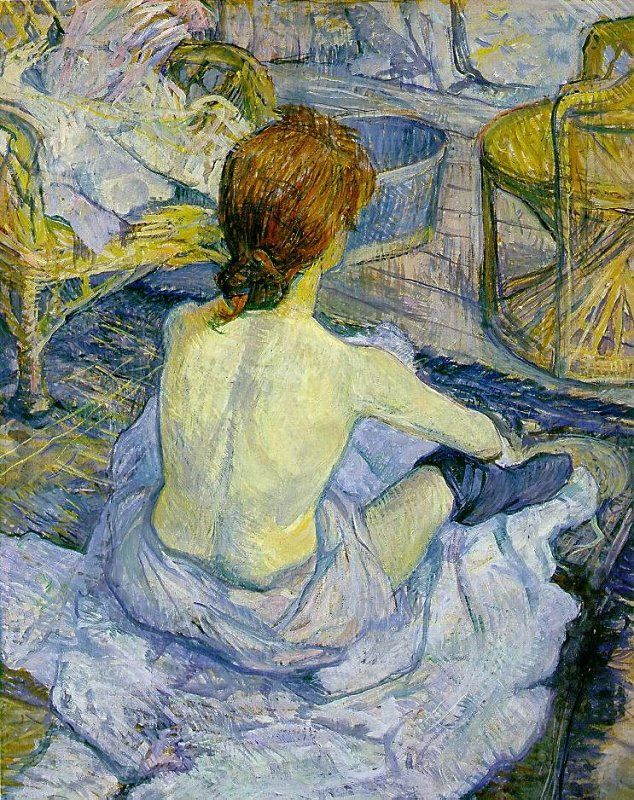 Entourez les mots qui décrivent le tableau:Affiche		dessin			peinturePaysage			portrait					scène historiqueIntérieur					extérieurRéaliste			imaginé			symboliste	Couleurs claires	couleurs foncées	bleu	rouge		vert	marron		noir	blanc		rose	orange		jaune		gris 	violet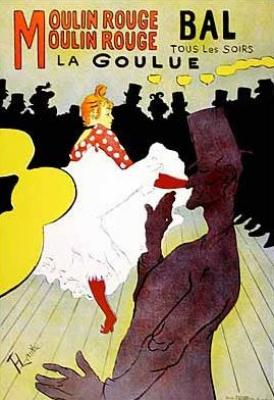 Entourez les mots qui décrivent le tableau:Affiche		dessin			peinturePaysage			portrait					scène historiqueIntérieur					extérieurRéaliste			imaginé			symboliste	Couleurs claires	couleurs foncées	bleu	rouge		vert	marron		noir	blanc		rose	orange		jaune		gris 	violet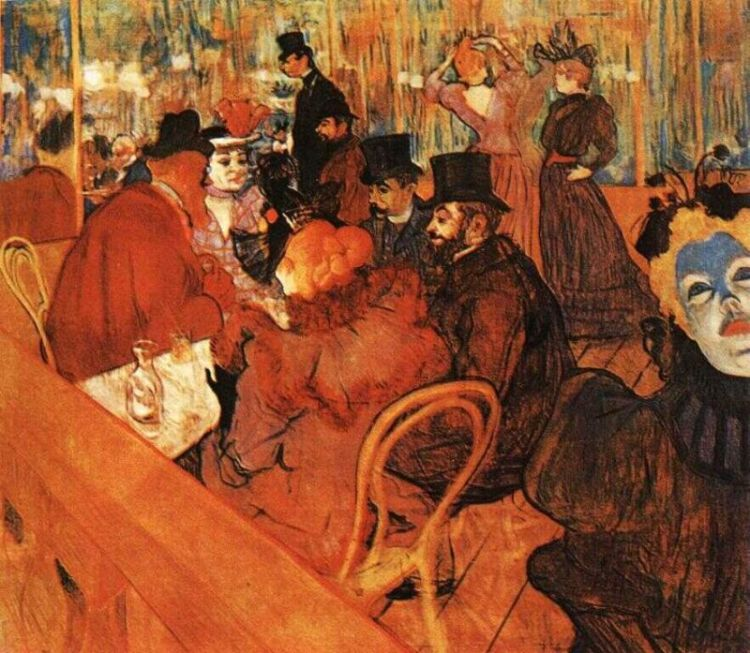 Entourez les mots qui décrivent le tableau:Affiche		dessin			peinturePaysage			portrait					scène historiqueIntérieur					extérieurRéaliste			imaginé			symboliste	Couleurs claires	couleurs foncées	bleu	rouge		vert	marron		noir	blanc		rose	orange		jaune		gris 	violetThèmesArtiste célèbreIdées d’exploitations pédagogiquesObjectifs communicatifsComprendre une biographie,Relever les informations importantesDécrire une peintureKommunikative færdighederIdées d’exploitations pédagogiquesObjectifs linguistiquesEcrire des chiffresLe présentCompréhension écriteProduction écriteSprog og sprogbrugIdées d’exploitations pédagogiquesObjectifs culturelsToulouse-Lautrec, sa vie et ses œuvresKultur- og samfundsforholdIdées d’exploitations pédagogiquesStratégie métacognitiveCompréhension et production écriteSprogtilegnelseTemps à y consacrer2x45 minutes